PLAN CORPORATIVO DE GESTIÓN DE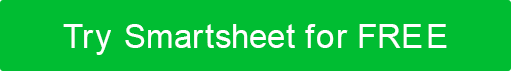 TABLA DE CONTENIDOSCATEGORÍAS DE CRISIS	3ESCENARIOS DE CRISIS	4directrices de activación	5posibles impactos de la crisis	6EQUIPO DE GESTIÓN DE CRISIS	7LISTA DE NOTIFICACIONES	8CENTRO DE COMUNICACIÓN DE GESTIÓN DE CRISIS	9PREVENCIÓN	10RESPUESTA	11RECUPERACIÓN	12CATEGORÍAS DE CRISISESCENARIOS DE CRISISdirectrices de activaciónposibles impactos de la crisisEQUIPO DE GESTIÓN DE CRISISLISTA DE NOTIFICACIONESCENTRO DE COMUNICACIÓN DE GESTIÓN DE CRISISPREVENCIÓNRESPUESTARECUPERACIÓNHISTORIAL DE VERSIONESHISTORIAL DE VERSIONESHISTORIAL DE VERSIONESHISTORIAL DE VERSIONESHISTORIAL DE VERSIONESVERSIÓNAPROBADO PORFECHA DE REVISIÓNDESCRIPCIÓN DEL CAMBIOAUTORPREPARADO PORTÍTULOFECHAAPROBADO PORTÍTULOFECHACATEGORÍANIVEL DE CRISISPUNTO DE CONTACTOINFORMACIÓN DE CONTACTO1 = MENOS GRAVE ...5 = MÁS GRAVEIdentificaciónTÍTULODESCRIPCIÓNIdentificaciónTÍTULODESCRIPCIÓNIdentificaciónTÍTULODESCRIPCIÓNPOSICIÓN DEL EQUIPO CMNOMBRE Y TÍTULONÚMERO DE TELÉFONOTAREAS / ACCIONES A TOMARGESTOR DE CRISISGERENTE DE SEGURIDADASESOR DE RELACIONES PÚBLICASASESOR DE RRHHASESOR MÉDICOASESOR LEGALASESOR DE TIASESOR DE COMUNICACIONES EMPRESARIALESNOMBREPOSICIÓNNÚMERO DE TELÉFONOCORREO ELECTRÓNICOUBICACIÓN PRINCIPAL DE CMCCDIRECCIÓN CMCC PRINCIPALNÚMERO DE TELÉFONO CMCC PRINCIPALUBICACIÓN DE CMCC EN EL SITIODIRECCIÓN CMCC IN SITUNÚMERO DE TELÉFONO DE CMCC EN EL SITIOUBICACIÓN ALTERNATIVA DE CMCCDIRECCIÓN CMCC ALTERNATIVANÚMERO DE TELÉFONO CMCC ALTERNATIVOESTRATEGIA DE PREVENCIÓNCATEGORÍA DE PREVENCIÓNACCIONES / TAREASRESPONSABLEESTRATEGIA DE RESPUESTACATEGORÍA DE RESPUESTAACCIONES / TAREASRESPONSABLEESTRATEGIA DE RECUPERACIÓNCATEGORÍA DE RECUPERACIÓNIMPACTO EN EL NEGOCIOOBJETIVOS PRINCIPALES DE LA RECUPERACIÓNACCIONES / TAREASRESPONSABLERENUNCIACualquier artículo, plantilla o información proporcionada por Smartsheet en el sitio web es solo para referencia. Si bien nos esforzamos por mantener la información actualizada y correcta, no hacemos representaciones o garantías de ningún tipo, expresas o implícitas, sobre la integridad, precisión, confiabilidad, idoneidad o disponibilidad con respecto al sitio web o la información, artículos, plantillas o gráficos relacionados contenidos en el sitio web. Por lo tanto, cualquier confianza que deposite en dicha información es estrictamente bajo su propio riesgo.